Publicado en Naucalpan el 24/03/2020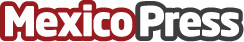 Protocolo lanza su colección 2020Se rompe la monotonía, se transgrede el espíritu, la moda cambia, es divertida. La música lo invade todo y con ella la forma de vestir, de bailar y de vivir. Pantalones con pinzas, bajos con vueltas, tirantes con las camisas, prendas ajustadas, pelos cortos, ritmo y más ritmo. Llegan los años 20 a la Colección de Protocolo. Chaqués, fracs, smokings divertidos, como bailando y marcando un nuevo ritmo de fantasía, para impresionar a los nuevos novios que se casaran en este enigmático 2020Datos de contacto:Lorena Sánchezlsanchez@prmanagement.com.mx5533321716Nota de prensa publicada en: https://www.mexicopress.com.mx/protocolo-lanza-su-coleccion-2020_1 Categorías: Franquicias Moda Emprendedores Consumo Ciudad de México Belleza http://www.mexicopress.com.mx